      ŞEHİT ADEM ALGIN ANAOKULUPSİKOLOJİK DANIŞMANLIK VE REHBERLİK BİRİMİAnaokulu Veli Bülteni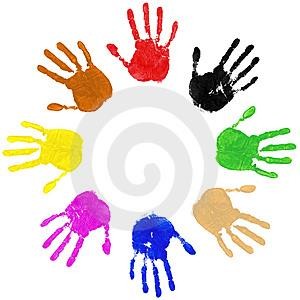 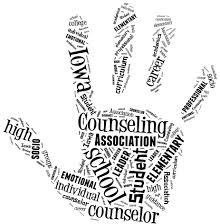 HAZIRLAYAN:A.KADİR ÇANKAYA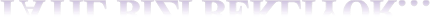 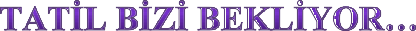 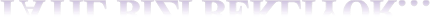 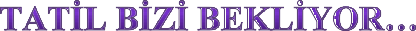 Şehit Adem Algın Anaokulu olarak çocuklarımızın sosyal, bilişsel ve fiziksel olarak geliştiklerini gözlemleme şansını yakaladığımız bir dönemi bitirmenin heyecanı içerisindeyiz. Rehberlik Birimi olarak bir dönem boyunca her zaman yanımızda hissettiğimiz ve hiçbir fedakârlıktan kaçınmayan siz velilerimizeteşekkürü bir borç biliriz. Çocuklarımız için şimdi dönemin yorgunluğunu atarak yeni döneme hazırlanma vaktidir.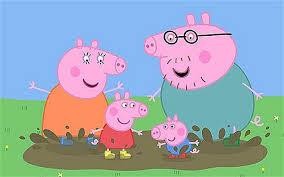 Tatiller bizim içinde olduğu gibi, çocuklarımız için de zihnen ve bedenen dinlenme imkânları sağlarken, sevdikleri ve özlem duydukları etkinlikleri, erteledikleri paylaşımları yapabilmeleriaçısından bir fırsattır. Oyun, çocukla ebeveynin birbirine olan bağını arttırırken, çocuğun yaşadığı kaygıyı azaltıp, hayata ve gelenek göreneklerine prova yapma fırsatı sağlamış olur. Çocuklarınıza vermek istediğiniz mesajları, oyun aracılığıyla verebilmeniz için tatilde uzun uzun zamanınızolacaktır. Tatil süreci içinde paylaşımlarınızı arttırabilmeniz, çocuklarınızın ilgi, yetenek vedeğerlerinin farkına varmanız ve bu farkındalık doğrultusunda ileriki yıllar için doğru yönlendirmeler yapabilmeniz için bir kaç etkinlik örneği vermek istiyoruz. Bu oyunları oynayıp, küçük sohbetler yapabileceğiniz gibi sizler de yaratıcılığınızla bu oyunları çeşitlendirebilirsiniz.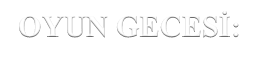 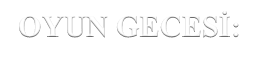 Haftanın bir gecesini “Aile Oyun Gecesi” olarak belirleyebilirsiniz. Bu gece bütün aile televizyonu kapatıp ortak oyunlar oynayabileceğiniz özel bir gece olabilir. Kutu oyunları ve Legolarla oynayabilir, boyalar ve atık malzemelerle yaratıcı ürünler yapabilir, yap-boz, hafıza kartı gibi oyunları oynayabilirsiniz.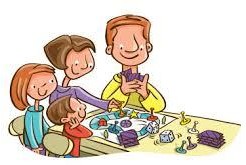 YEMEK PİŞİRME GÜNÜHaftanın bir gününü yemek pişirme günü olarak belirleyebilirsiniz. O gün neler yapılacağını birlikte planlayarak, çocuğunuzun mutfakta sizin yardımcınız olarak çalışmasına fırsat verebilirsiniz.BİL BAKALIM NEÇocuğunuzla günlük hayat içinde kullanılan eşyaların resimlerinden oluşan kartlar hazırlayabilirsiniz. Daha sonra kartlar ters koyulur, kartı çeken kişi karşısındaki oyuncuya göstermeden kartta resmi olan nesneyi anlatır. Karşıdaki oyuncu anlatılanın ne olduğunu bilince, sıra öbür oyuncuya geçer. Buetkinlikle çocuğunuzun dil gelişimine ve dikkat etme becerilerine katkıda bulunabilirsiniz.KURABİYE YAPALIMÇocuğunuzla birlikte kurabiye yapabilirsiniz. Daha sonra kurabiye yaparken izlediğiniz aşamaları başka birisine anlatmasını sağlayın. “Unu şekeri çıkarttık, hamuru yoğurduk, şekil verip pişirdik” gibi. Bu, davranışlarındaki bilinçliliği geliştirmek ve olayların sırasını hatırlamak açısından önemli bir etkinliktir.BENİM BİTKİMÇocuğunuza bakımından onun sorumlu olacağı bir bitki sağlayabilirsiniz. Suyunu düzenli olarak çocuğunuzun vermesini isteyebilirsiniz. Böylece çocuğunuzun sorumluluk duygusu kazanmasına yardımcı olabilirsiniz.KİTAP GECESİ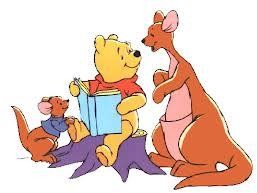 Yarıyıl tatili, çocukların ve gençlerin kitapla olan ‘zorunlu’ ilişkisini anlamak ve sonlandırmak için de önemli bir fırsat. Ödev olduğu için değil keşfetmek ve özgürleşmek için okuma vakti geldi de geçiyor. Haftanın istediğiniz bir akşamını ailece kitapokuyacağınız sonrada kitaplarınız üzerine sohbet edeceğiniz bir paylaşım akşamına dönüştürebilirsiniz.KİTAPTAN RESİM ÇİZMEAilece belirlediğiniz kitap okuma saatinin ardından herkes kendisi için önemli olan bir karakterin, kahramanın resmini çizebilir. Çizdiğiniz resimleri çocuğunuza göstererek, çocuğunuzla farklı veya benzer beğenilerinizin olacağı konusunda konuşma fırsatı bulabilirsiniz.KAYBOLAN EŞYA OYUNUBir kaç küçük nesneyi yere koyup ve onları çocuğunuzla birlikte inceleyebilirsiniz. Daha sonra bu nesnelerden birini saklayarak çocuğunuzun kaybolan eşyayı bulmasını isteyebilirsiniz. Daha sonra bir nesneyi çocuğunuzun saklamasına fırsat vererek, bu rol değişimi sayesinde ona liderlik cesaretiverebilirsiniz. Oyunun ilerleyen aşamalarında nesne sayısını arttırabilir veya birkaç nesneyi birden saklayabilirsiniz. 4 yaş grubu için 3 nesneden, 5-6 yaş grubu için 5-6 nesneden başlayıp, çocuğunuzun hatırlama düzeyine göre nesne sayısını çoğaltabilirsiniz.ZITLIKLAR PANOSUÇocuğunuzla birlikte evdeki dergi, ve gazetelerden yararlanarak büyük-küçük, az-çok, uzun-kısa, dolu-boş vb. gibi zıt kavramları içeren resimlerden oluşan zıtlıklar panosu hazırlayabilirsiniz.ÇEVREDEKİ ŞEKİLLER:Çevrede bulunan her şeyin bir şekli olduğu için çevrenizde gördüğünüz nesnelerin kapı, televizyon, saat, masa, dolap, ekmek, meyve vb. gibi şekilleri hakkında konuşarak birbirine benzeyen ve birbirinden farklı olan şekilleri bularak çocuğunuzun şekilleri tanıma becerisine katkıda bulunabilirsiniz.Vurgulanması gereken diğer bir önemli nokta, çocukların televizyon, bilgisayar karşısında veya dijital oyun aletlerinin başında geçirdikleri zamana dikkat ederek, süreyi sınırlayabileceğinizdir. Televizyon programlarını izlemeleri, bilgisayar ve dijital oyunu oynamaları elbette kaldırılmamalı,yasaklanmamalıdır. Ancak, tüm günü bu tür etkinliklerle geçirmelerine engel olunmalıdır. Belli bir süre koymak ve o süreye uymak sizi ve çocuğunuzu rahatlatacaktır.Çocuğunuz teknolojik aletlerden kopmak istemezse ona seçenekler sununuz. Unutmayın ki, çocuğa yol göstermek gerekir ve yol gösterilmeyen çocuk kaybolur. Öte yandan, yoğun olarak televizyon, bilgisayar ve dijital oyunlarla vakit geçiren çocukların gelişimleri olumsuz yönde etkilenmektedir. Hayal güçleri, kelime hazneleri zihinsel ve bedensel gelişimleri yeterince ilerlememektedir.Çocukluk ve gençlik çağlarında oyun ve sportif aktiviteler bedensel olduğu kadar zihinsel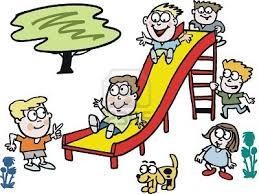 gelişim için de önemlidir. Bunun için günün uygun saatlerinde çocuğunuzun sizinle ya da arkadaşlarıyla spor yapmaya, parkta oyun oynamaya fırsat bulmasına özengösterebilirsiniz. Farklı ortamlarda olmakçocukların birçok becerilerini geliştirecektir.Kış aylarında çok fırsat bulamadığınız, parka gitmek, deniz kenarında yürümek, botanik parklarını ve hayvanat bahçelerini gezmek gibi doğada geçirebilecekleri zamanlar planlanabilir. Çocuğunuzla birlikte yakın civarlarda bulunan bir yere farklı taşıma araçlarıyla gitmeyi deneyebilirsiniz. Tren, vapur, metro vb. seviyelerine uygun sorumluluklar vererek işe yarama duygusunu pekiştirebilirsiniz. Böylece hayat boyu alacakları sorumluluklara iyi bir başlangıç yapıp, zemin hazırlayacak ve de başarı duygusu yaşayıp özgüvenlerinin gelişimine destek olmuş olacaktır. Bununla birlikte sinemaya gitmek, ilgilerini çekecek müze ziyaretleri yapmak, akraba, dost ve komşuluk ilişkilerini geliştirmekçocukların kişilik gelişimlerine olumlu katkı sağlayacaktır.HAZIRLAYAN: A.Kadir  ÇANKAYA    